    Отдел образования и молодежной политики администрации Мариинско-Посадского района на ваше письмо №699 от 27.07.2022 г. сообщает, что информация о методических видеоуроках для педагогов, разработанных в рамках проекта «Обновление содержания общего образования» в соответствии с обновленными ФГОС начального и основного общего образования доведена до всех руководителей общеобразовательных организаций и введется контроль за готовностью реализации внеурочных мероприятий.Заместитель главы администрации-начальник отдела образования и молодежной политики                                                                           С. В. Арсентьева 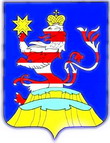 ЧАВАШ РEСПУБЛИКИН СЕНТЕРВАРРИ РАЙОНАДМИНИСТРАЦИЙЁНВЕРЕНТУ ТАТА САМРАКСЕНПОЛИТИКИН ПАЙЁОТДЕЛ ОБРАЗОВАНИЯ И МОЛОДЕЖНОЙ ПОЛИТИКИ АДМИНИСТРАЦИИ МАРИИНСКО-ПОСАДСКОГО РАЙОНАЧУВАШСКОЙ РEСПУБЛИКИ.Мариинский Посад,  ул.Николаева, д.47тел.: 2-14-42, факс: 2-14-42,e-mail: maros_obrazov@cap.ru,№  466      от 02.08.2022ЧАВАШ РEСПУБЛИКИН СЕНТЕРВАРРИ РАЙОНАДМИНИСТРАЦИЙЁНВЕРЕНТУ ТАТА САМРАКСЕНПОЛИТИКИН ПАЙЁОТДЕЛ ОБРАЗОВАНИЯ И МОЛОДЕЖНОЙ ПОЛИТИКИ АДМИНИСТРАЦИИ МАРИИНСКО-ПОСАДСКОГО РАЙОНАЧУВАШСКОЙ РEСПУБЛИКИ.Мариинский Посад,  ул.Николаева, д.47тел.: 2-14-42, факс: 2-14-42,e-mail: maros_obrazov@cap.ru,№  466      от 02.08.2022ЧАВАШ РEСПУБЛИКИН СЕНТЕРВАРРИ РАЙОНАДМИНИСТРАЦИЙЁНВЕРЕНТУ ТАТА САМРАКСЕНПОЛИТИКИН ПАЙЁОТДЕЛ ОБРАЗОВАНИЯ И МОЛОДЕЖНОЙ ПОЛИТИКИ АДМИНИСТРАЦИИ МАРИИНСКО-ПОСАДСКОГО РАЙОНАЧУВАШСКОЙ РEСПУБЛИКИ.Мариинский Посад,  ул.Николаева, д.47тел.: 2-14-42, факс: 2-14-42,e-mail: maros_obrazov@cap.ru,№  466      от 02.08.2022БУ  ЧР ДПО«Чувашский республиканский институт образования» Министерства образования и молодежной политики Чувашской Республики